     Inschrijfformulier                         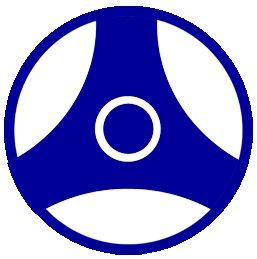 3 mei t/m 8 mei 2015Kyokushin-kan KarateVoorjaarskamp Kroatië(Eén formulier per persoon)Aankruisen wat van toepassing  is:	Het is natuurlijk ook weer mogelijk om extra dagen bij te boeken. Eventuele opmerkingen: (bijv. dieetwensen / samen op de kamer met …):      Datum:      			
Handtekening: ……………………………………………….Na ontvangst van het inschrijfformulier en een voorschot à € 100,-- op bankrekeningnr. NL13INGB0000458014 t.n.v. J. Scholten, Rotterdam, volgt een e-mailbevestiging.Bij betaling na 1 april kan de kamer niet meer worden gegarandeerd. Het inschrijfformulier zo snel mogelijk, maar uiterlijk 15 maart 2015 afleveren bij of opsturen naar:Jenny Scholten 				Voor informatie :Harddraverstraat 47a 			Zie e-mailadres en3033 XJ  Rotterdam 				Tel. 06-51123039 (Sensei Jenny Scholten)e-mail: jenny.scholten@kpnmail.nl 	Tel. 06-48334855 (Shihan Vlado Haljer)Naam deelnemer / VoorlettersNaam deelnemer / VoorlettersAdresAdresPostcodePlaatsTraint bij dojoTraint bij dojoKyu- of DangraadKyu- of DangraadGeboortedatumGeboortedatumTelefoon overdag/’s avondsTelefoon overdag/’s avondsE-mailadresE-mailadresHotelkamers prijs per persoon op basis van: 
Volpension vanaf zondag 3 mei diner tot en met vrijdag 8 mei de lunch.Hotelkamers prijs per persoon op basis van: 
Volpension vanaf zondag 3 mei diner tot en met vrijdag 8 mei de lunch.Hotelkamers prijs per persoon op basis van: 
Volpension vanaf zondag 3 mei diner tot en met vrijdag 8 mei de lunch.VerzorgingVerzorging en TrainingTwee-persoonskamer  bij 2 persoonsgebruik  € 275,- € 350,-Een-persoonskamer    € 325,-       € 400,-Drie-persoonskamer    € 255,-       € 330,-Appartementen prijs op aanvraag. (beperkt aanwezig).Appartementen prijs op aanvraag. (beperkt aanwezig).Appartementen prijs op aanvraag. (beperkt aanwezig).2-persoons hotelkamer bij 2-persoonsgebruik op basis van logies/ontbijt dagen @ € 25,- p.p. op de volgende dagen:      1-persoonshotelkamer op basis van logies/ontbijt dagen @ € 35,- p.p. op de volgende dagen:      3-persoonshotelkamer bij 3-persoonsgebruik op basis van logies ontbijt dagen @ € 20,- p.p. op de volgende dagen:      